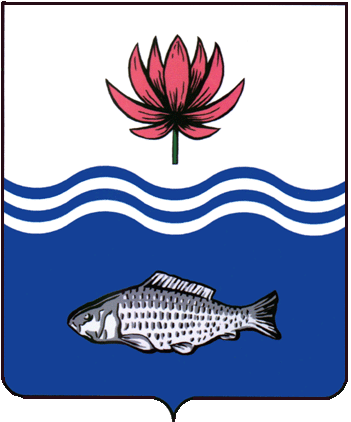 АДМИНИСТРАЦИЯ МО "ВОЛОДАРСКИЙ РАЙОН"АСТРАХАНСКОЙ ОБЛАСТИПОСТАНОВЛЕНИЕО внесении изменений в постановление администрации МО «Володарский район» от 26.05.2020 г. № 547 «О предварительном согласовании предоставления земельного участка по адресу: АО, Володарский район, севернее орошаемого массива «0-69»ер. Ильмаметьев и ер. Кушумбет, в 0,7 км южнее п.Костюбе»В связи с производственной необходимостью, администрация МО «Володарский район»ПОСТАНОВЛЯЕТ:1.Внести изменения в постановление администрации МО «Володарский район» от 26.05.2020 г. № 547 «О предварительном согласовании предоставления земельного участка по адресу: АО, Володарский район, севернее орошаемого массива «0-69» между ер. Ильмаметьев и ер. Кушумбет, в 0,7 км южнее п.Костюбе» следующего содержания:- в пункте 2 постановления вместо слов «для ведения крестьянского - фермерского хозяйства» читать в новой редакции «для животноводства «выпас сельскохозяйственных живот ных»», далее по тексту.2.Данное постановление считать неотъемлемой частью постановления администрации МО «Володарский район» от 26.05.2020 г. № 547 «О предварительном согласовании предоставления земельного участка по адресу: АО, Володарский район, севернее орошаемого массива «0-69» между ер. Ильмаметьев и ер. Кушумбет, в 0,7 км южнее п.Костюбе».3.Постановление вступает в силу с момента его подписания.4.Контроль за исполнением настоящего постановления оставляю за собой.И.о. заместителя главыпо оперативной работе                  		                             Н.С. Беккуловаот 19.08.2020 г.N 900